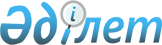 О топографической аэрофотосъемке объектов закрытого акционерного общества "КазТрансОйл"Постановление Правительства Республики Казахстан от 22 августа 2002 года N 940

      С целью повышения эффективности использования магистральных трубопроводов закрытого акционерного общества "КазТрансОйл", снижения экологических рисков при эксплуатации нефтепроводов и водоводов, обновления оперативной топографической информации и ситуационных карт на территориях их полегания и сокращения затрат при транспортировке нефти и воды Правительство Республики Казахстан постановляет: 

      1. Разрешить проведение топографических аэрофотосъемок объектов закрытого акционерного общества "КазТрансОйл" воздушными судами, привлекаемыми к проведению работ по топографической аэрофотосъемке товариществом с ограниченной ответственностью "Интеринж-Алматы". 

      2. Министерству энергетики и минеральных ресурсов Республики Казахстан представить в Министерство обороны Республики Казахстан и Службу охраны Президента Республики Казахстан график авиаоблетов для его согласования. 

      3. Обработку первичных фотоматериалов производить на территории Республики Казахстан с участием представителей Министерства обороны Республики Казахстан, Агентства Республики Казахстан по защите государственных секретов, Агентства Республики Казахстан по управлению земельными ресурсами и Комитета национальной безопасности Республики Казахстан. 

      4. Контроль за исполнением настоящего постановления возложить на Министерство энергетики и минеральных ресурсов Республики Казахстан.     5. Настоящее постановление вступает в силу со дня подписания.     Премьер-Министр  Республики Казахстан   (Специалисты: Склярова И.В.,              Пучкова О.Я.)
					© 2012. РГП на ПХВ «Институт законодательства и правовой информации Республики Казахстан» Министерства юстиции Республики Казахстан
				